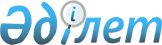 О признании утратившими силу некоторых приказов Министерства внутренних дел Республики Казахстан за период с 1999 по 2005 годыПриказ и.о. Министра внутренних дел Республики Казахстан от 30 декабря 2006 года № 606

      В целях приведения ведомственных нормативных правовых актов в соответствие с законодательством Республики Казахстан, ПРИКАЗЫВАЮ:



      1. Признать утратившими силу некоторые приказы Министерства внутренних дел Республики Казахстан согласно приложению.



      2. Секретариат-Управлению Министерства внутренних дел Республики Казахстан (Беккадамов Р.А.) принять необходимые меры, вытекающие из настоящего приказа.



      3. Настоящий приказ вводится в действие со дня его подписания.      И.о. министра                              А. Шпекбаев

Приложение              

к приказу и.о. Министра внутренних дел

Республики Казахстан         

от 30 декабря 2006 года № 606           ВЫПИСКА ИЗ ПРИКАЗА

МИНИСТРА ВНУТРЕННИХ ДЕЛ РЕСПУБЛИКИ КАЗАХСТАН

ЗА 2006 ГОД 

Перечень некоторых приказов

Министерства внутренних дел Республики Казахстан,

утративших силу за 1999-2005 годы

      421. Приказ Министра внутренних дел Республики Казахстан Командующего внутренними войсками "Об утверждении Инструкции по перерасчету размера пенсионных выплат за выслугу лет сотрудникам ОВД, военнослужащим ВВ, вышедшим на пенсию, в т.ч. зарегистрировавших свое право на пенсию за выслугу лет в период с 01.04.1997 г. по 01.01.2000 года" от 14 марта 2000 года № 140.      П/п верно:

      начальник отдела ДФО МВД РК

      майор полиции                              О. Ким
					© 2012. РГП на ПХВ «Институт законодательства и правовой информации Республики Казахстан» Министерства юстиции Республики Казахстан
				